Додаток №1до Положення ПРОЄКТВСІ ПУНКТИ Є ОБОВ’ЯЗКОВИМИ ДЛЯ ЗАПОВНЕННЯ!Інформація про автора/ку проєкту:1.Назва проєкту(не більше 15 слів):Шкільне футбольне поле №152. ПІБ автора/ки або команди авторів проєкту:Коваль Віталій АндрійовичНерубенко Арсен ОлексійовичГулько Яна Сергіївна Тарговська Дарина ОлегівнаДещаківський Олександр Ростиславович3.  Тематика проєкту:Вдосконалення шкільного стадіону4. Місце реалізації проєкту(територія навчального закладу, приміщення, кабінет):Шкільний стадіон5. Потреби яких учнів задовольняє проєкт(основні групи учнів, які зможуть користуватися результатами проекту, як ними буде використовуватись проєкт, які зміни відбудуться завдяки користуванню реалізованим проєктом): Проект задовольняє потреби усієї школи. Стадіоном будуть користуватися діти на уроках фізкультури.6. Часові рамки впровадження проєкту(скільки часу потрібно для реалізації):Термін реалізації 5 місяців 7. Опис проекту(проблема, на вирішення  якої він спрямований; запропоновані рішення; пояснення, чому саме це завдання повинно бути реалізоване і яким чином його реалізація вплине на подальше життя навчального закладу. Мета проектуОсновною метою цього проекту є залучення дітей до занять спортом, розвиток фізичноі підготовки, веселе дозвілля та здорове майбутнє поколінняПроблемаУчні проводять багато часу за комп’ютерами, гаджетами, підручниками і для веселого дозвілля у нашому закладі не існує зручно облаштованного майданчика для ігри в улюблену гру футболПропоноване рішення щодо розв'язання проблеми і його обґрунтуванняМіні футбольне поле на території ТНВК №15 залучить дітей більше займатися спортом, фізично розвиватися , вести активний та рухливий спосіб життя. Зайнятість дітей у вільний час надасть навичок спілкування та згуртованності серед учнівЗавдання проекту:Допомогти учням вдосконалюватися у фізичній культурі;Організувати колективну діяльність на території школи;Розкривати творчі можливості учнів в спортивних навичках;Розширювати здібності дітей;Виховати сильних та спортивних учнів.Ми представляємо ідеальний, на нашу думку, варіант вдосконалення шкільного стадіону. 8. Орієнтовна вартість (кошторис) проєкту(всі складові проєкту та їх орієнтовна вартість)  9. Додатки (фотографії, малюнки, схеми, описи, графічні зображення, додаткові пояснення, тощо) вказати перелік:1.Фотографія розмітки футбольного поля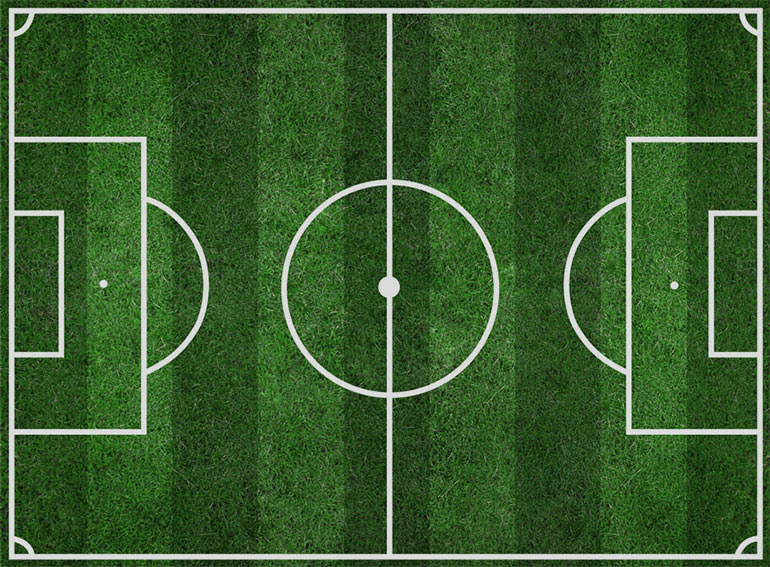 КВИТАНЦІЯ ПРО ПРИЙОМ ПРОЕКТУЗаповнюється Уповноваженою особоюДата надходження: 18.09.2020Номер у реєстрації проектів:  4ПІП та підпис особи, що реєструє: _________ Н.О ВасилишинБЛАНК Попередньої підтримки ПроєктуДодаток 2 до Положення Висновок оцінки проєкту, поданого для реалізації в рамках проєкту «Шкільний громадський бюджет» Розділ І. Технічна оцінка проєкту 1.1. Оцінка відповідності проєкту технічним критеріям:Коментарі: Проєкт відповідає технічним критеріямВСІ ПУНКТИ Є ОБОВ’ЯЗКОВИМИ ДЛЯ ЗАПОВНЕННЯ!Розділ ІІ. Аналіз проєкту на предмет можливості або неможливості його реалізації. 2.11. Орієнтована вартість (кошторис) проєкту для його реалізації: 66397 грнОбґрунтування внесених змін:----Розділ ІІІ. Висновок Конкурсної комісії щодо внесення проєкту, запропонованого до фінансування за рахунок коштів шкільного бюджету, в перелік проєктів  для голосування Обґрунтування/зауваження:Рекомендовано внести в перелік проєктів для голосування.Голова Конкурсної комісії  П.І.П та підпис____________Т.С. Солтис Номер та назва навчального закладуТНВК»ЗОШ І-ІІІст медичний ліцей №15»Ідентифікаційний номер проєкту4Ім’я та Прізвище автора/киабо представника від командиКоваль ВіталійКлас навчального закладу:9-А класE-mail:kovalvit6@gmail.comКонтактний № тел.0682598499ПідписІм’я та Прізвища учасників команди проєктуНерубенко АрсенГулько ЯнаТарговська ДаринаДещаківський ОлександрНайменування товарів(робіт, послуг)Вартість, грн.Машинка для розмітки футбольного поля (роликова)15 999 грнФутбольна сітка(5x2)2 699 грнФутбольна сітка(5x2)2 699 грнТрава 5000Спортивна доріжка (резинове покриття)40000 ВСЬОГО                         66 397грн№ппПрізвище Ім’яКлас№ учнівського квиткаПідпис1Данилюк Віталій9-А0129382312Щур Олександр9-А0049686863Мельник Антон9-А2160002634Істеревич Антон9-А0048763675Галицький Володимир9-А2830023216Росоловський Олександр9-А0354735227Тарговська Дарина9-А0049504758Масин Денис9-А0279929Футорський Дмитро 9-А01208610Берник Максим9-А005036174Номер та назва навчального закладуТНВК №15Ідентифікаційний номер проєкту4КритерійТакНіПроєкт поданий вчасно+Проєкт поданий з дотриманням затвердженої форми+Проєкт відповідає вимогам Положення +Проєкт містить необхідні додатки+№КритерійТакНі2.1.Форма проєкту  містить всю інформацію, необхідну для здійснення аналізу пропозиції проєкту на предмет можливості/неможливості його реалізації+Коментарі:  Проєкт містить інформацію необхідну для аналізуКоментарі:  Проєкт містить інформацію необхідну для аналізуКоментарі:  Проєкт містить інформацію необхідну для аналізу2.2.Інформацію, що викладена в формі проєкту, було доповнено автором проєкту+Коментарі:Проєкт не булодоповнено авторомКоментарі:Проєкт не булодоповнено авторомКоментарі:Проєкт не булодоповнено автором2.3.Реалізація запропонованого проєкту відбуватиметься впродовж одного бюджетного року, спрямована на кінцевий результат, а питання реалізації проєкту знаходиться в межах повноважень органів місцевого самоврядування+Коментарі: Термін реалізації проєкту один календарний рікКоментарі: Термін реалізації проєкту один календарний рікКоментарі: Термін реалізації проєкту один календарний рік2.4.Існує необхідність розробки проєктно-кошторисної документації проєкту +Коментарі: Не потребує проєктно-кошторисної документаціїКоментарі: Не потребує проєктно-кошторисної документаціїКоментарі: Не потребує проєктно-кошторисної документації2.5.Наявна технічна можливість реалізації  запропонованого проєкту+Коментарі: Заклад має технічні можливості для реалізації проєктуКоментарі: Заклад має технічні можливості для реалізації проєктуКоментарі: Заклад має технічні можливості для реалізації проєкту2.9.Реалізація проєкту за висновком потребує додаткових заходів чи дій +Коментарі (в т.ч. можливі додаткові дії, пов’язані з реалізацією проєкту):Не потребує додаткових заходівКоментарі (в т.ч. можливі додаткові дії, пов’язані з реалізацією проєкту):Не потребує додаткових заходівКоментарі (в т.ч. можливі додаткові дії, пов’язані з реалізацією проєкту):Не потребує додаткових заходів2.10Реалізація запропонованого проєкту передбачає витрати в майбутньому (на утримання, поточний ремонт тощо)+Коментарі (в т.ч. орієнтовна сума витрат на утримання на календарний рік):Не передбачає витрат на утриманняКоментарі (в т.ч. орієнтовна сума витрат на утримання на календарний рік):Не передбачає витрат на утриманняКоментарі (в т.ч. орієнтовна сума витрат на утримання на календарний рік):Не передбачає витрат на утриманняСкладові проєктуВитрати за кошторисом Витрати за кошторисом Складові проєктуЗапропоновані автором проєктуЗ урахуванням змін 1.2.3.4.5.6.Всьогопозитивнийнегативний